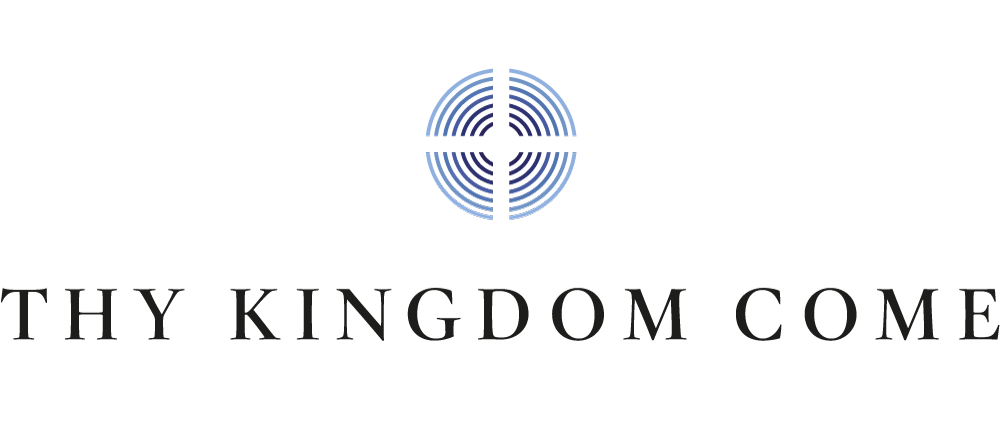 DateTimeVenuePrayer ActivityThursday 25th MayLaunch for NovenaFriday26th May4.30-5.30pmSt Mary’s Church hallPentecost Paper Plane party  @ Friday FunSaturday 27th May8.30-10amPrayer and share breakfastSunday 28th MayAll Saints’ and St Mary’sPrayer Stations in both churchesMonday 29th MayStart at All Saints’Prayer Walk - MilfordTuesday 30th MayAll Saints’ HallGreen by Needle’s Eye CafePrayer Kite Festival10-12noon Kite Making workshop2pm Kite LaunchTuesday 30th MayStart at St Mary’sPrayer Walk - EvertonWednesday 31st May2-4pmAll Saints’ Church Creative Prayer WorkshopThursday 1st JunePray for your family Pray for your neighboursPray the newsExtreme PrayerFriday 2nd June2-4pmAll Saints’ Church & church yardIcthus trailSaturday 3rd June8.30-10amPrayer and share breakfastSunday4th JunePrayer Walks – Milford and Everton